Villa solution (Sip-сервер)Инструкция предназначена для реализации топологии Villa solution с помощью SIP-сервера.Топология Villa solution: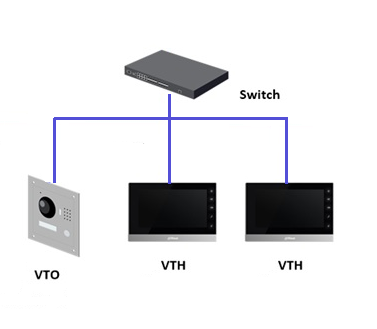 Состав оборудования:Пошаговый алгоритм:Инициализация устройствНастройка вызывной панели VTO (Sip-сервер)Настройка монитора VTHНастройка монитора VTHТестИнициализация устройствШаг 1. Подключить устройства по схеме топологии.Шаг 2. Инициализировать устройства.Шаг 3. Присвоить устройствам ip-адреса (одинаковые подсети, неповторяющиеся адреса).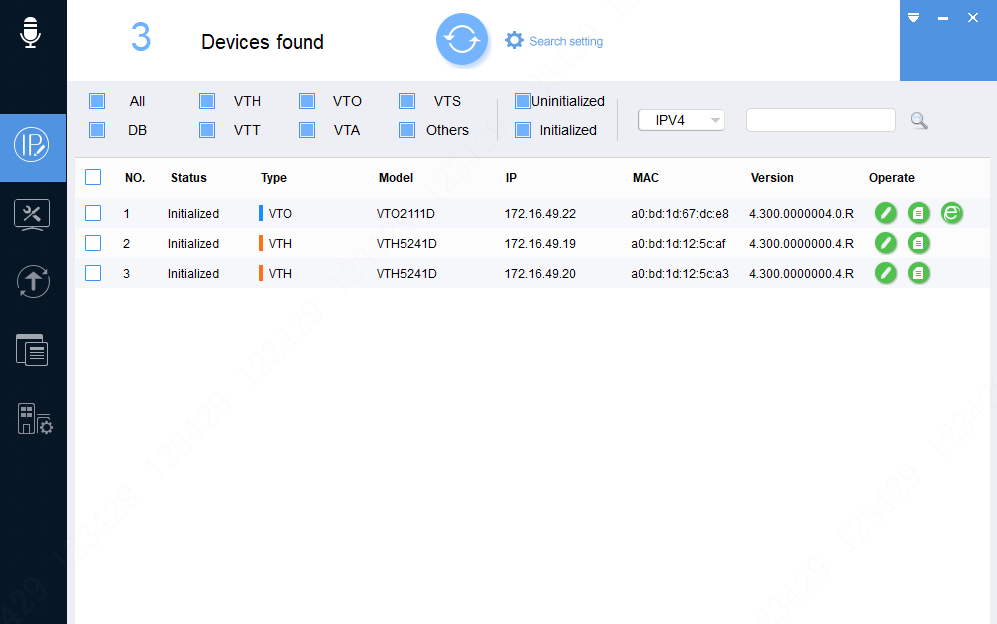 Настройка VTO2111DШаг 1. Зайти в Веб-интерфейс устройства.Шаг 2. Зайти в Local Settings.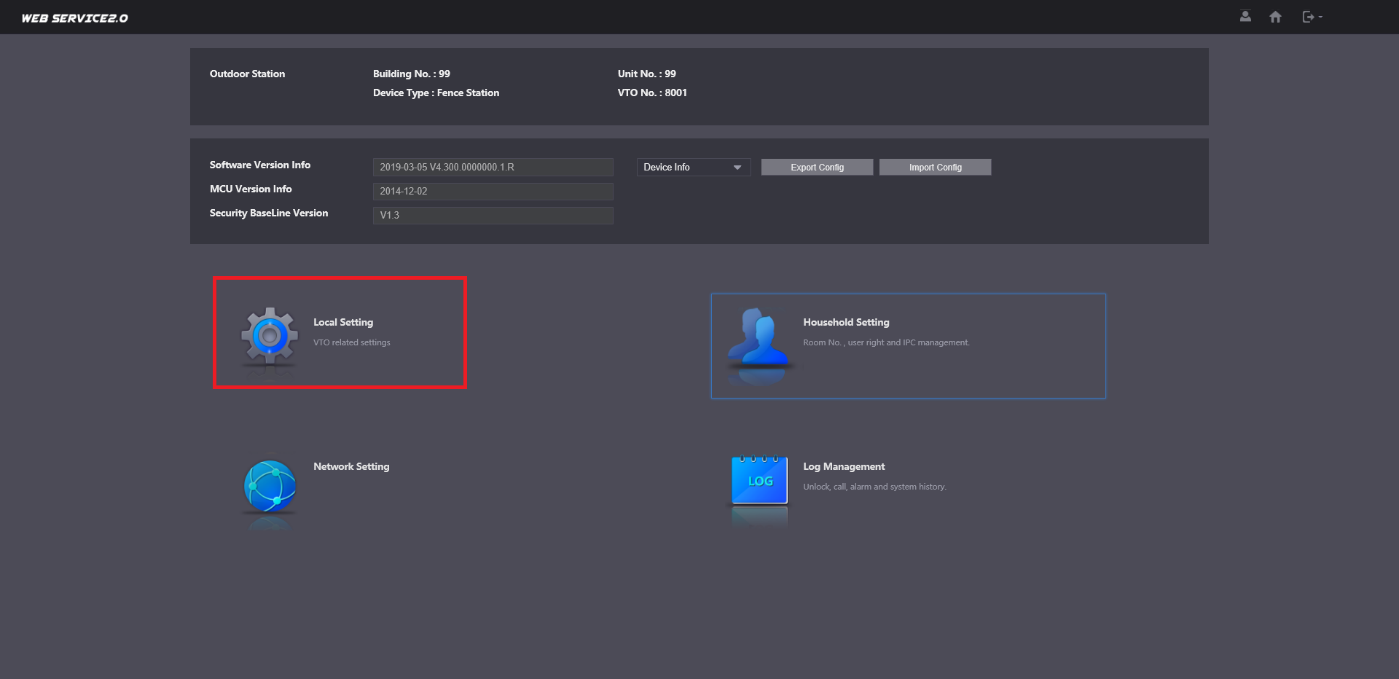  Шаг 3. Установить Device Type >> Villa Station                                     Villa Call No. >>  9901                                    VTO No  >> 8001 (Стоит по умолчанию)                                   Group Call >> Enable On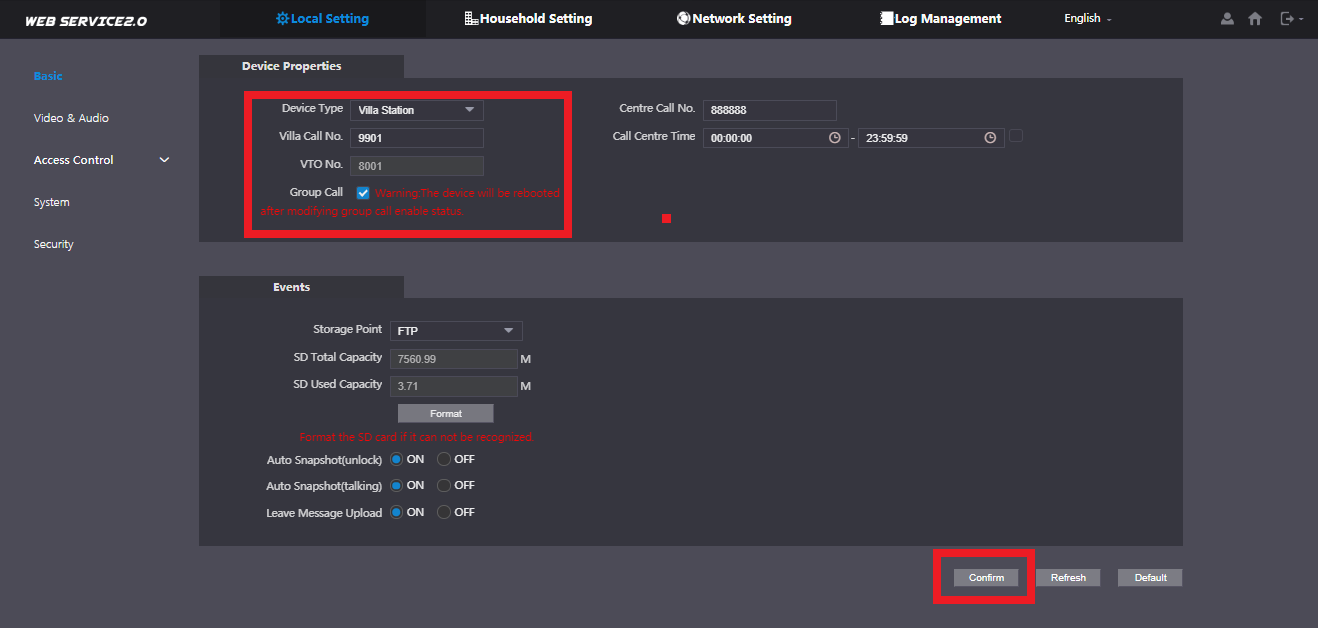 Шаг 4. Сохранить результаты.Шаг 5. Перейти во вкладку Network setting, Sip server.Шаг 6. Поставить галочку на Sip server.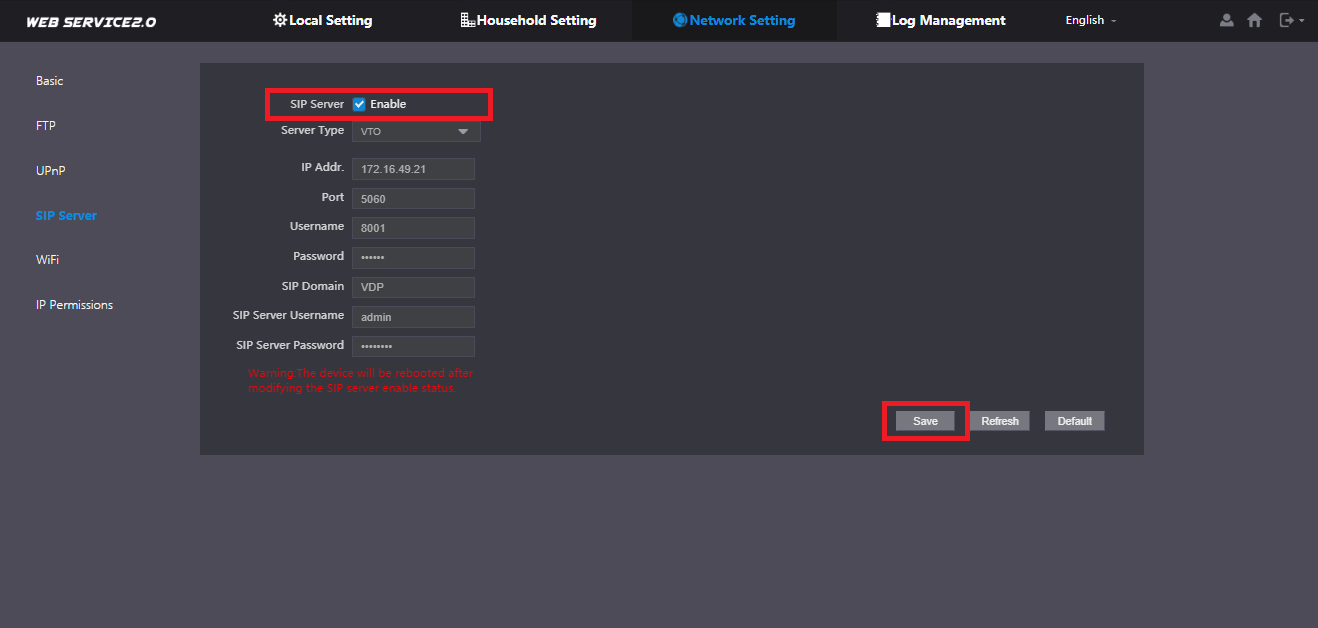 Шаг 7. Сохранить результаты. Устройство уйдет в перезагрузку.Настройка VTHШаг 1. Открыть настройки администратора на панели VTH (Зажать Settings пока не появится окно с вводом пароля)Шаг 2. Во вкладке Network проверяем настройки сети. Необходимо чтобы VTH и VTO были в одной подсети.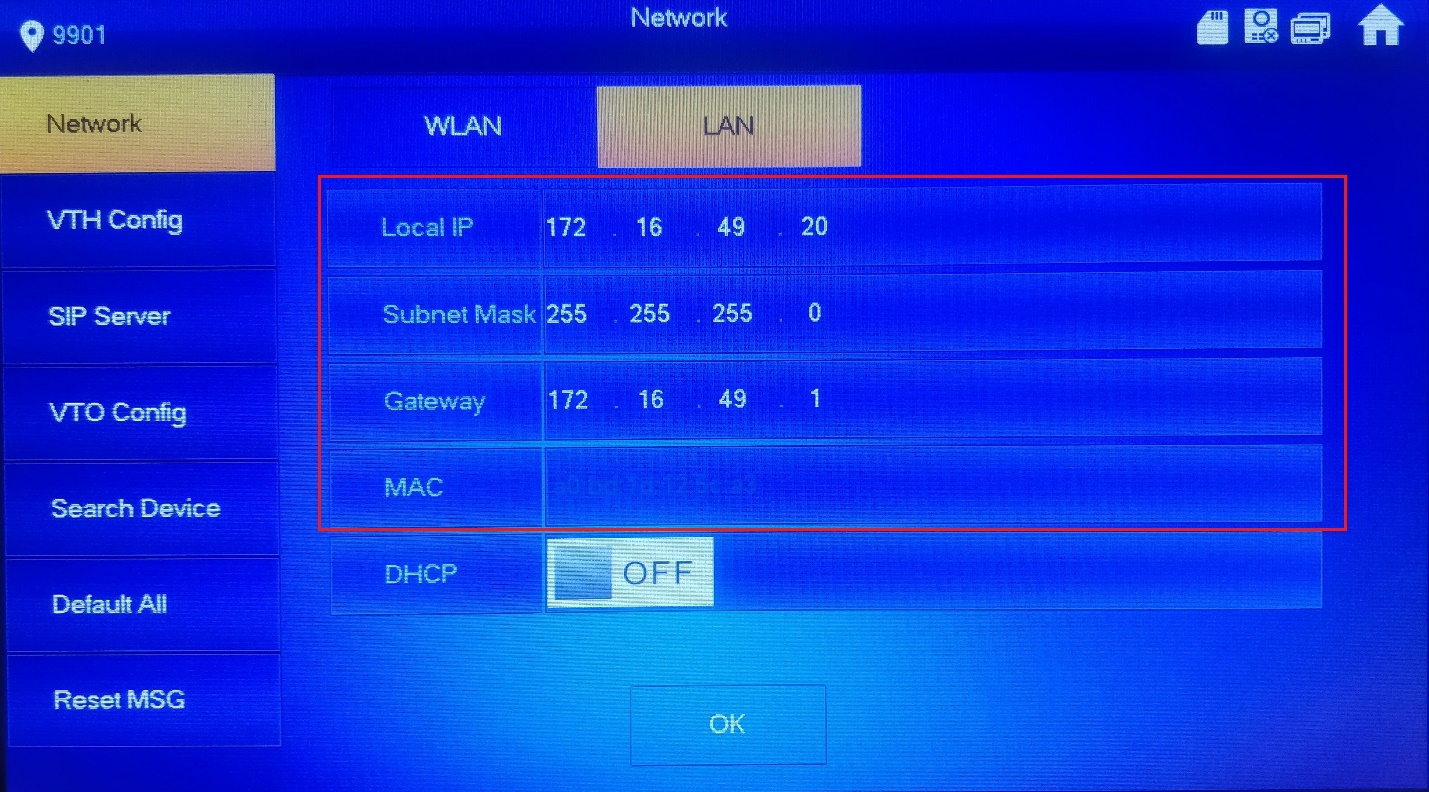 Шаг 3. Во вкладке SIP server: Server IP >> IP вызывной панели VTO                                                       Network Port >> 5060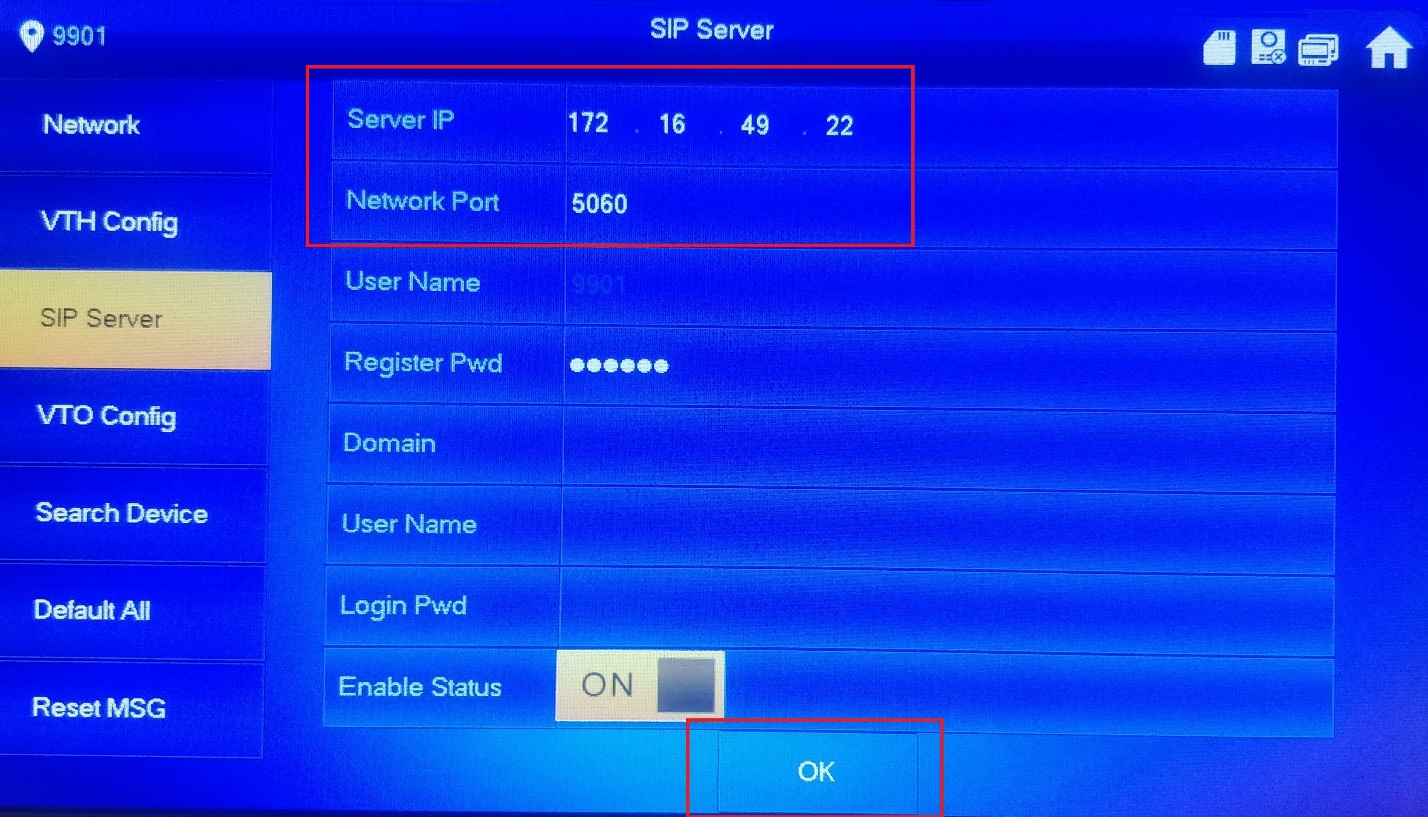 Шаг 4. Во вкладке VTH Config: Room No. 9901#0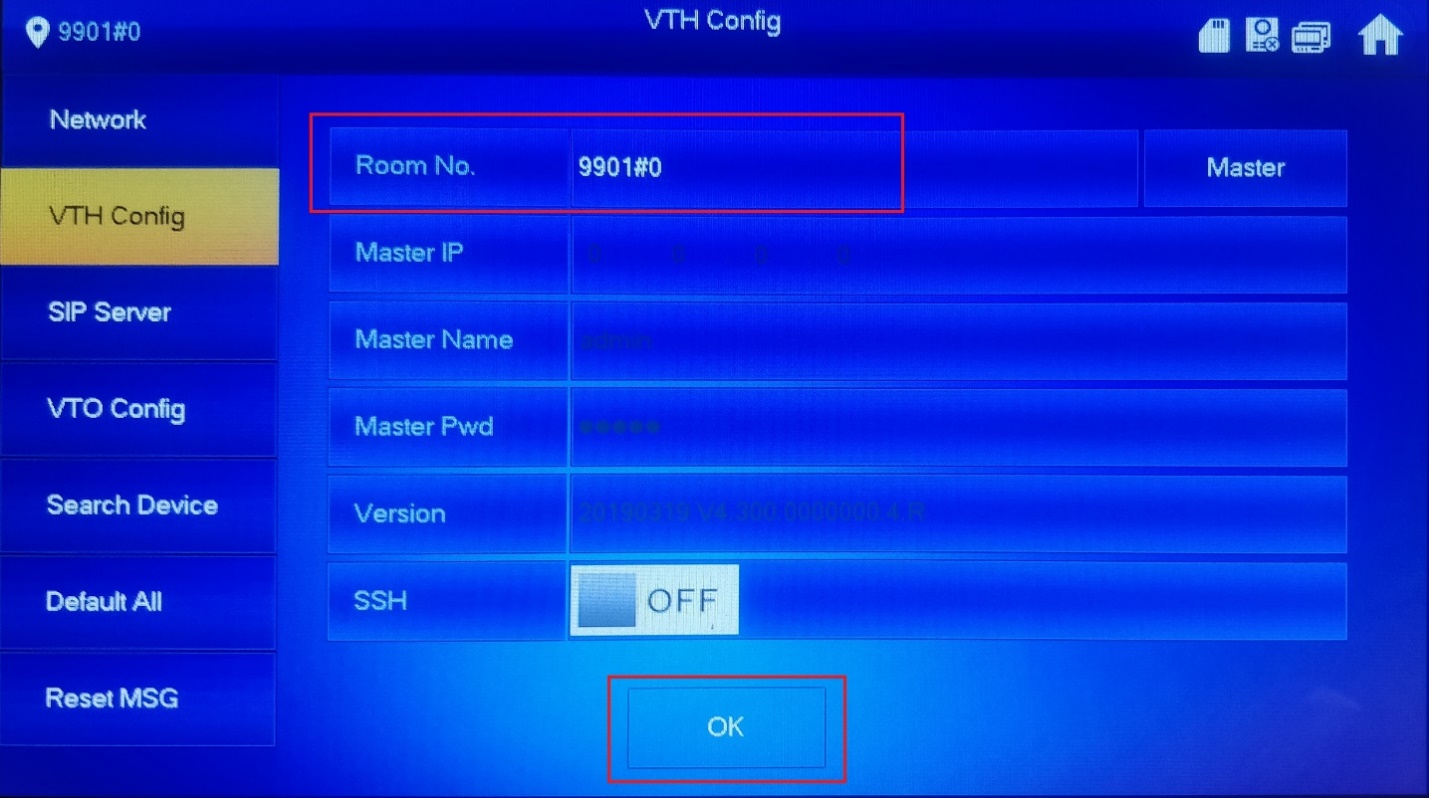 Шаг 5. Во вкладке VTO Config: VTO IP Address >> Ip-адрес вызывной панели VTO                                                         Username >> Логин VTO (admin)                                                         Password >> Пароль VTO (admin123)                                                         Enable status >> ON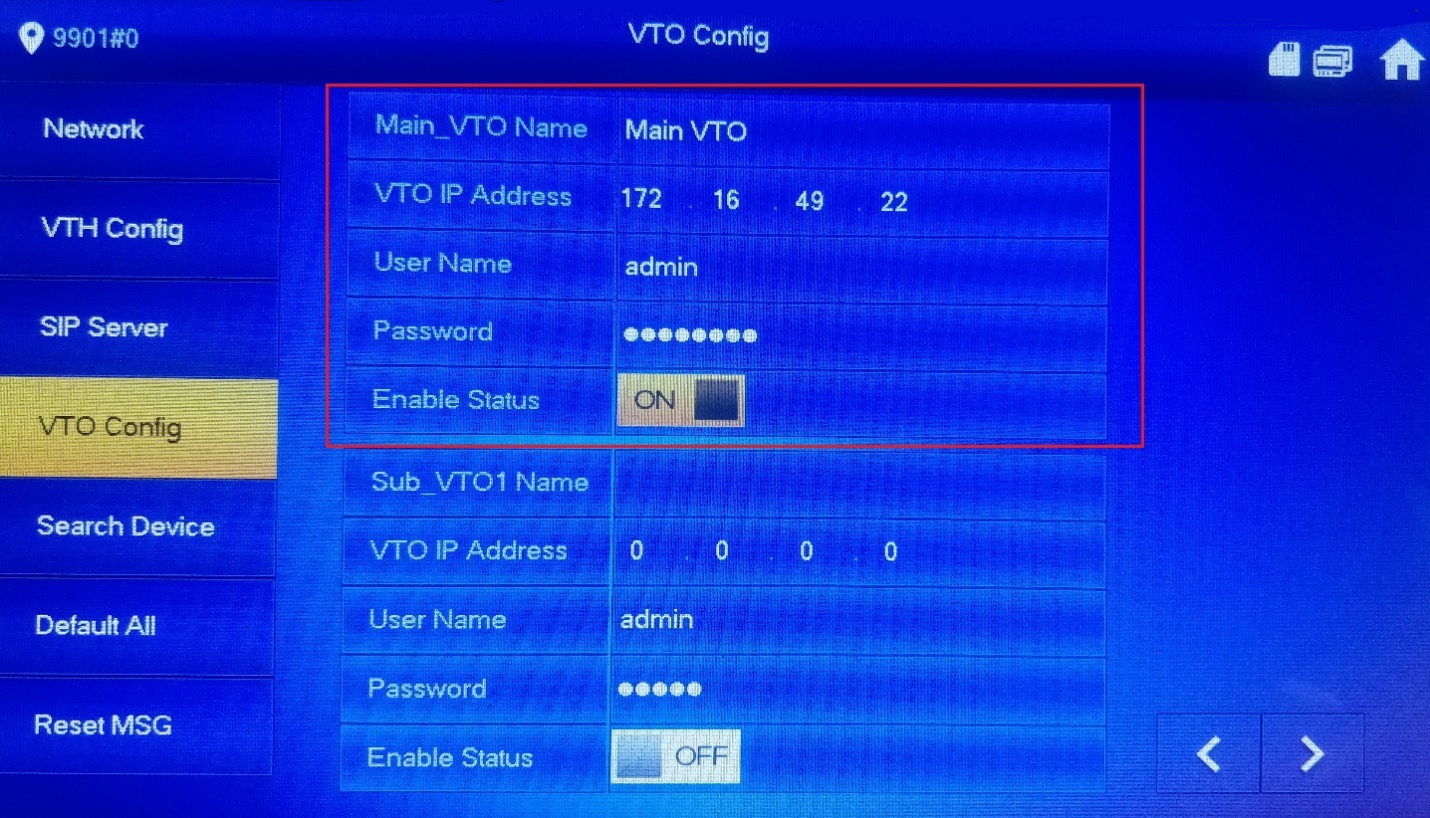 ВАЖНО!!! Если все добавлено верно из правого верхнего угла пропадет значок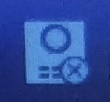 Если значок не исчез, подождите пару минут. Если значок не пропадает, тогда d настройках SIP-сервера:Enable Status >> OffЖдем несколько минут.Enable Status >> OnЖдем несколько минут.Если после этого значок не пропадает, необходимо заново проверить все предыдущие настройки.Настройка VTH (Extension)Шаг 1. Открыть настройки администратора на панели VTH (Зажать Settings пока не появится окно с вводом пароля)Шаг 2. Во вкладке Network проверяем настройки сети. Необходимо чтобы VTH и VTO были в одной подсети.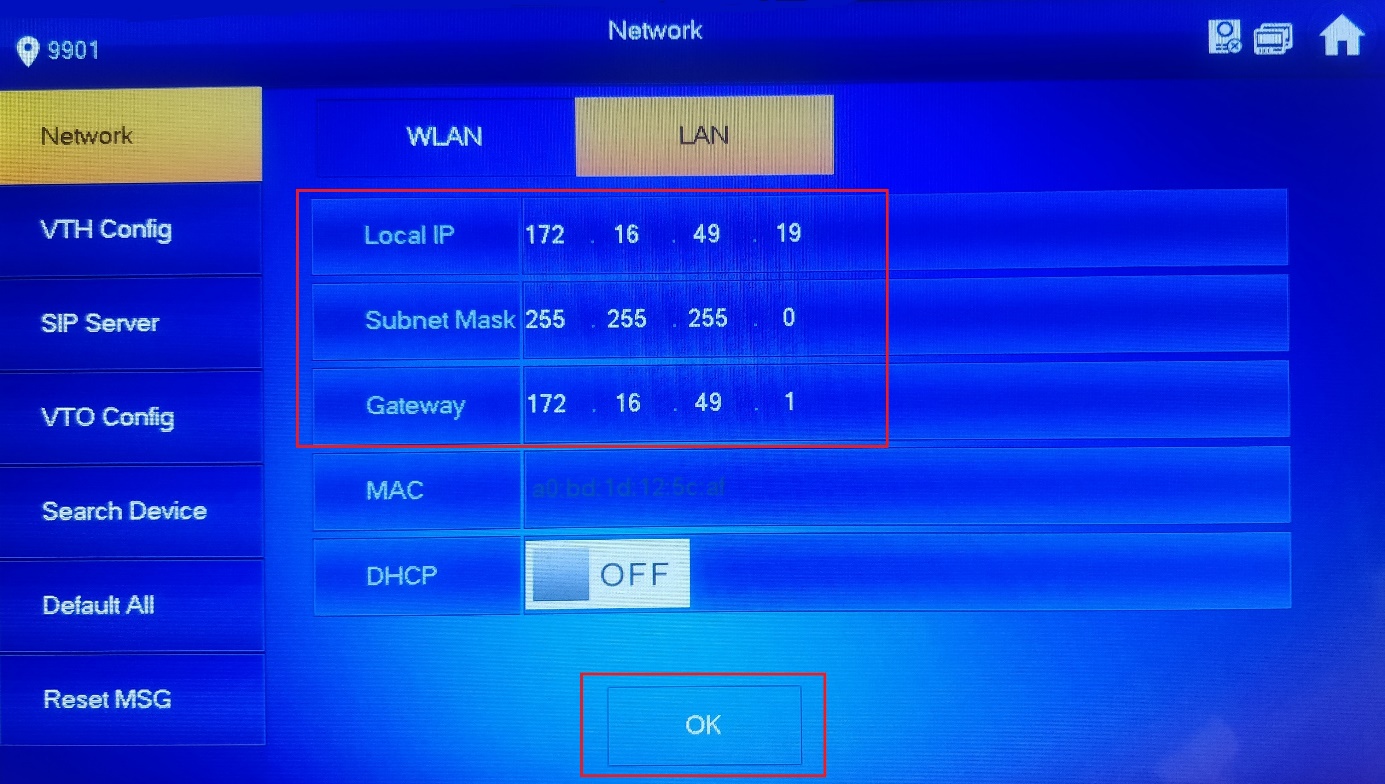 Шаг 3. Во вкладке VTH Config: меняем формат комнаты на Extension                                                         Room No. >> 9901#1 (#2,#3.. при добавлении следующих)                                                         Master IP >> IP Master монитора                                                          Master Name >> admin                                                         Master PWD >> Пароль Master монитора (123456)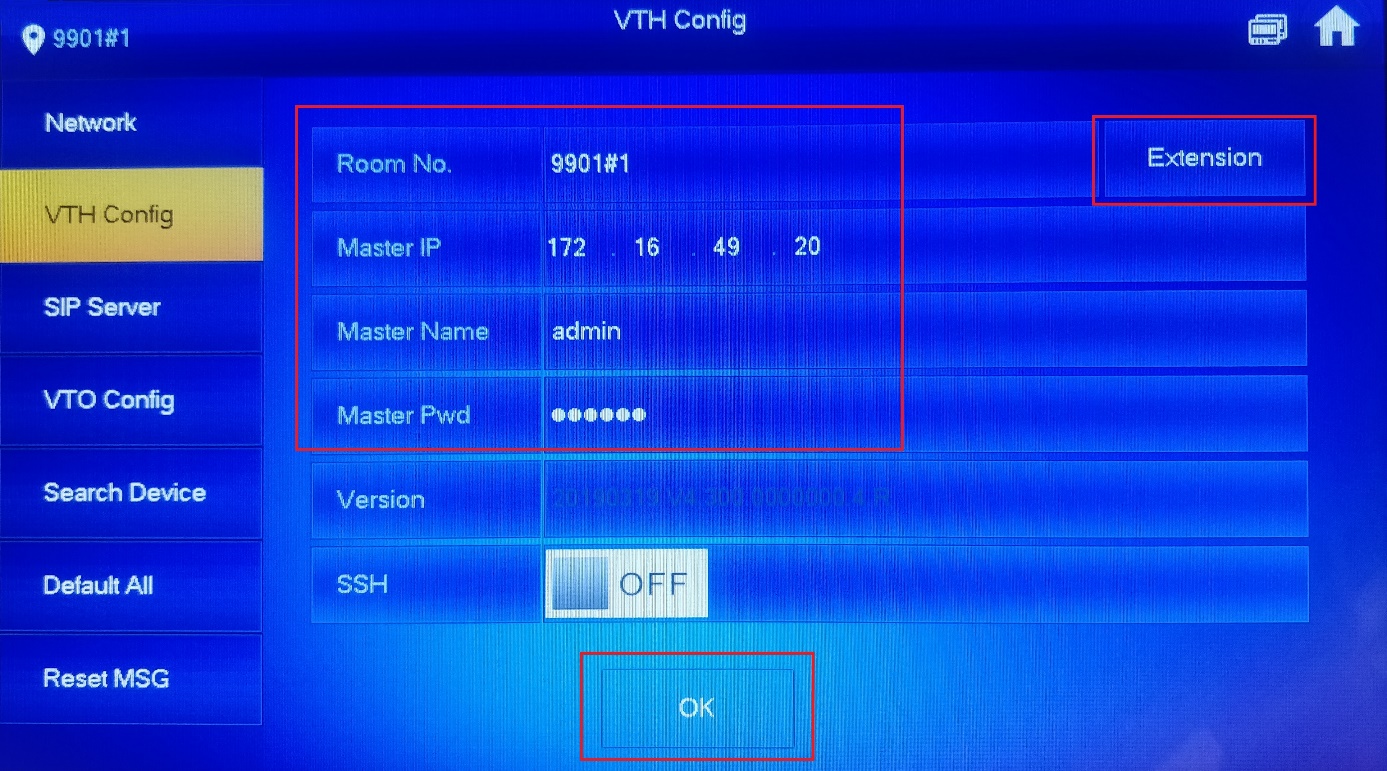 Шаг 4. Сохраняем результаты. В этот момент монитор подтянет все данные от Master монитора.Шаг 5. Во вкладке VTO Config: Подключить вызывную панель Enable Status >> On.   Примечание. В системе используется Master VTH и Extension VTH. По сути, это просто способ соединения двух мониторов, поэтому не важно какой из мониторов будет Master, а какой Extension.ТестПри нажатии на кнопку на вызывной панели звонок должен идти на оба монитора.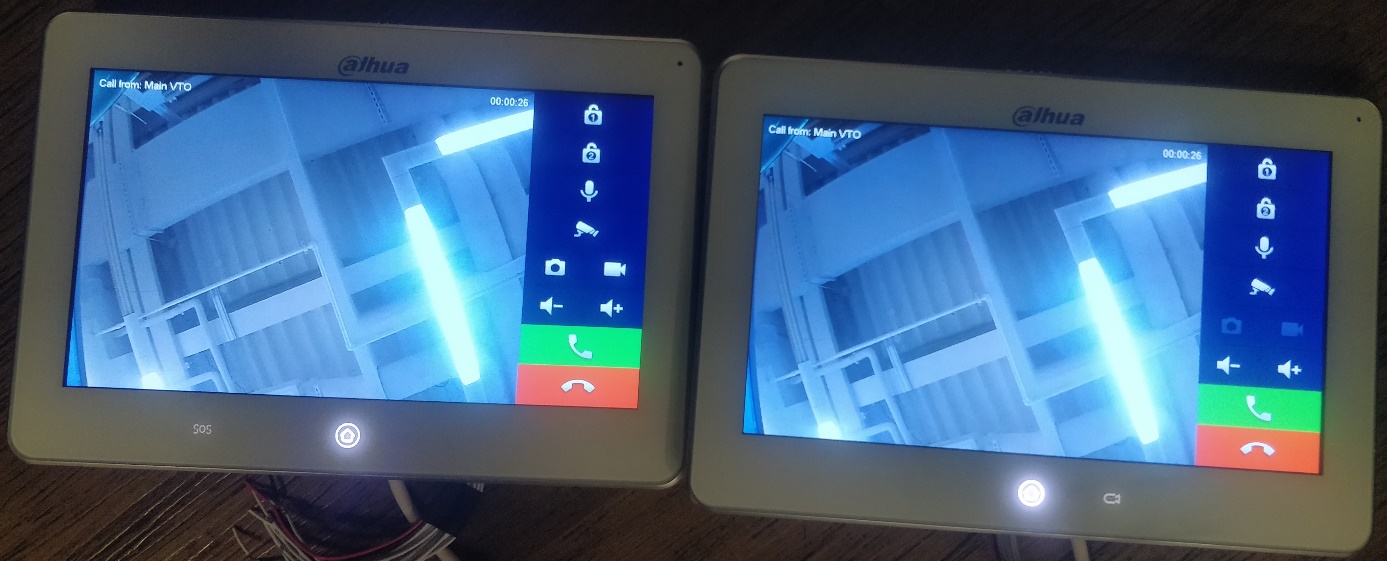 НаименованиеIp-адресВерсия прошивкиVTO2111D172.16.49.22General_Eng_P_SIPV4.300.0000000.6.RVTH5241DW172.16.49.19General_Eng_P_SIPV4.300.0000000.4.RVTH5241DW172.16.49.20General_Eng_P_SIPV4.300.0000000.4.R